HOPE HIGH SCHOOL              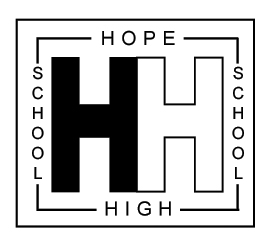 Governor InterestsNameCategory of GovernorTerm of OfficeTerm of OfficeAppointed by CommitteesVoting RightsPosition of ResponsibilityRelevant Business InterestOther Educational Establishments GovernedRelationships between Governors & staff membersNameCategory of GovernorToFromAppointed by CommitteesVoting RightsPosition of ResponsibilityRelevant Business InterestOther Educational Establishments GovernedRelationships between Governors & staff membersAnn ClarkCo-opted06/03/201705/03/2025Appointed by Governing boardSICFull governorsHT AppraisalYESChair of Full governing body meetingLeadership and ManagementCP/ Safeguarding/ SCR/Prevent/ Staffing, budgetNoneAcorns PruNoneRichard FarbonLA08/07/202007/07/2024Nominated by LA and appointed by governing board SICFull governorsPay committeeYESVice Chair of GovernorsLeadership and ManagementSchool Council, behaviour and welfareCurriculum, British values, Citizenship, careers, Humanities (geog, history, RE)NoneNoneNoneHelen DunbavinHeadteacher04/07/202003/07/2024Ex-officio by virtue of office as headteacherSICFull governorsYESHeadteacherLSSHTALancashire SEMH federationWest Lancashire HeadsHeskin Pembertons Primary schoolNoneMichael William  HodgsonCo-opted01/06/201331/05/2025Appointed by Governing boardFull governorsHealth and SafetyHT AppraisalYESLASGBHealth and Safety, Transport, WebsiteNoneElm Tree community Primary schoolNoneAlan BrindleCo-opted23/11/201722/11/2025Appointed by Governing boardFull governorsSDP/SEFHT AppraisalYESNQT, Curriculum - Maths, PE, forest schools, DTNoneHeskin Pembertons Primary SchoolNoneShelagh Riley Co-opted21/3/201920/3/2023Appointed by Governing boardSICSDP/SEFFull governorsPay committeeYESEnglish, Reading, wellbeingNoneAcornsNoneJanet AndersonCo-Opted20/07/202219/07/2026Appointed by Governing BoardFull governorsResources YESHealth and SafetyFinance, Website, Alternative provisionNoneNoneNone Andy ArgileCo-opted22/10/202021/10/2024Appointed by Governing BoardFull governorsResourcesHealth and Safety  YESSFVSHealth and SafetyFinanceNoneNoneNoneMandy OwenCo-opted22/2/202121/2/2025Parent BallotFull governorsResourcesYESMental Health and wellbeing NoneNoneNone Gary Harrison Staff15/07/202214/07/2026Elected by school ballotFull governors YESNoneNone NoneMatthew WalkerCo-opted20/07/2220/07/2026Appointed by Governing BoardFull governors YESNoneNoneNone Governors Stepped DownGovernors Stepped DownGovernors Stepped DownGovernors Stepped DownGovernors Stepped DownGovernors Stepped DownGovernors Stepped DownGovernors Stepped DownGovernors Stepped DownGovernors Stepped DownGovernors Stepped DownChristine WatkinsonCo-opted22/11/201922/11/2023Resigned 28/5/2022Appointed by Governing boardFull governors SDP/SEFYESLink governor, SEND, CLA, PPG, year 7 catch up, ThriveLA EPNoneNoneLucy Maria O’KaneStaff18/12/201917/12/2023Resigned25/5/2022Elected by school Full governors YESBehaviour and WelfareCurriculum, Reading, SENCO, InterventionsNoneNoneNoneMike ForshawAssociate Governor15/05/1915/05/23Resigned5/11/21Appointed by Governing boardFull governorsNONoneNoneNoneNone